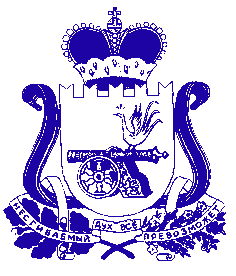 АДМИНИСТРАЦИЯ МУНИЦИПАЛЬНОГО ОБРАЗОВАНИЯ «ДЕМИДОВСКИЙ РАЙОН» СМОЛЕНСКОЙ ОБЛАСТИПОСТАНОВЛЕНИЕот 21.09.2021 № 506О принятии проекта постановленияАдминистрации муниципальногоОбразования «Демидовский район»Смоленской области «Об утверждении проекта планировки и проектамежевания территории линейногообъекта для реконструкциинапорной канализациив г. Демидов Демидовского районаСмоленской области»В соответствии со статьей 11.3. Земельного кодекса Российской Федерации, статьями 43, 46 Гражданского кодекса Российской Федерации, статьей 28 Федерального закона от 06.10. 2003 № 131-ФЗ «Об общих принципах организации местного самоуправления в Российской Федерации», приказом  Министерства экономического развития Российской Федерации от 01 сентября 2014 №540 «Об утверждении классификатора видов разрешенного использования земельных участков», Положением о порядке  организации и проведения публичных слушаний и учета мнения граждан при осуществлении градостроительной деятельности на территории муниципального образования «Демидовский район»  Смоленской области, утвержденным решением  Демидовского районного Совета депутатов  Смоленской области от 18.05.2017 № 73-6, Правилами землепользования и застройки Демидовского городского поселения Демидовского района Смоленской области, Администрация муниципального образования «Демидовский район» Смоленской области ПОСТАНОВЛЯЕТ:1. Принять проект постановления Администрации муниципального образования «Демидовский район» Смоленской области «Об утверждении проекта планировки и проекта межевания территории линейного объекта для реконструкции напорной канализации в г. Демидов Демидовского района Смоленской области»  2. Настоящее постановление  опубликовать в средствах массовой информации (газета «Поречанка») и разместить на официальном сайте Администрации муниципального образования «Демидовский район» Смоленской области в информационно-телекоммуникационной сети «Интернет».Глава  муниципального образования «Демидовский район» Смоленской области	   	                            А.Ф. Семенов